Types of questions worksheetGroup the questions below under the different categories in the table: Questions: What is your current age? (select one) 
  Less than 18 
  18 to 29 
  30 to 39 
  40 to 49 
  50 or older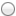 Example 

Please rank the importance of the following qualities in a team leader. (Please fill in your rank order in the spaces provided using the numbers 1 through 5) 
  A team leader that is sincere 
  A team leader that gets resources for the team 
  A team leader that is an advocate for the team 
  A team leader that is a strong disciplinarian 
  A team leader that is a good motivator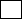 Example

How important do you think SAT scores are to a college student’s success? (select one):Not very important   1     2     3     4     5   Extremely importantWhat is your gender?
  Male 
  FemaleExample 

What is your current marital status? (Select one.) 
  Single 
  Married 
  Divorced 
  Separated 
  WidowedDescribe your relationship with your parents. A. Open-ended/qualitative questionsB. Closed-ended (quantitative questions)B. Closed-ended (quantitative questions)B. Closed-ended (quantitative questions)B. Closed-ended (quantitative questions)B. Closed-ended (quantitative questions)Multiple choiceCategoricalLikert scaleOrdinalNumerical